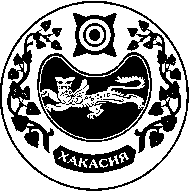 СОВЕТ ДЕПУТАТОВ ЧАРКОВСКОГО СЕЛЬСОВЕТАУСТЬ-АБАКАНСКОГО РАЙОНА РЕСПУБЛИКИ ХАКАСИЯРЕШЕНИЕ30.10.2020                                             аал Чарков    			                       № 11/4О протесте прокурора Усть-Абаканского района и внесение изменений в решение Совета депутатов Чарковского сельсовета от 13.08.2010 № 22«Об утверждении Положения «О проведении конкурса на замещение вакантных муниципальных должностей муниципальной службы муниципального образования Чарковский сельсовет»          Рассмотрев протест прокурора Усть-Абаканского района на решение Совета депутатов Чарковского сельсовета от 13.08.2010 № 22 «Об утверждении Положения «О проведении конкурса на замещение вакантных муниципальных должностей муниципальной службы муниципального образования Чарковский сельсовет»,          Совет депутатов Чарковского сельсовета Усть-Абаканского района Республики ХакасияРЕШИЛ:          1. Протест прокурора Усть-Абаканского района на решение Совета депутатов Чарковский сельсовета от 13.08.2010 № 22 «Об утверждении Положения «О проведении конкурса на замещение вакантных муниципальных должностей муниципальной службы муниципального образования Чарковский сельсовет», удовлетворить.          2. Внести следующие изменения в решение Совета депутатов Чарковского сельсовета от 13.08.2010 № 22 «Об утверждении Положения «О проведении конкурса на замещение вакантных муниципальных должностей муниципальной службы муниципального образования Чарковский сельсовет»:          1) в п.6 п.2.2 Положения слова «страховое свидетельство обязательного пенсионного страхования» заменить словами «документ, подтверждающий регистрацию в системе индивидуального (персонифицированного) учета»;          2) в п.4 п.2.2 Положения слова «трудовую книжку» дополнить словами «и (или) сведения о трудовой деятельности, оформленные в установленном законодательством порядке».3. Направить настоящее решение прокурору Усть-Абаканского района.4. Настоящее решение вступает в силу после его официального опубликования (обнародования).Глава Чарковского сельсоветаУсть-Абаканского района Республики Хакасия		                    Г.И. Дорохина